[MOTORSPORT – SOUTH AFRICA OFFICIAL ACCREDITATION]	2017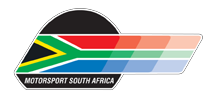 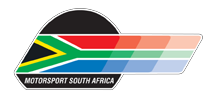 Completed Application forms can be sent to Jaco Deysel at jaco@motorsport.co.za2. CAPACITY/DESIGNATION (TICK WHERE APPLICABLE)PLEASE NOTE: MSA ACCESS CARDS SIMPLY GRANT THE HOLDER ACCESS TO MSA-SANCTIONED EVENTS BELOW INTERNATIONAL STATUS. THEY DO NOT AFFORD THE HOLDER PERSONAL ACCIDENT INSURANCE COVER THROUGH MSA. SUCH INSURANCE COVER, IFREQUIRED, IS TO BE ARRANGED SEPARATELY.
“I acknowledge that my conduct as an official  is required to meet the standards set out in MSA’s Code of Conduct for officials (as published on the MSA website) and accept that any breach of this code of conduct will be deemed to be a breach of MSA’s regulations and may result in action being taken against me.”I certify that the above information is correct and I accept the conditions under which the access card will be issued.I also undertake to inform MSA of any changes to my contact details and agree to receive motorsport eNewsletters electronically.SIGNATURE:   	_	DATE:   	PROCESSING DATE:	JACO DEYSEL - MEDIA AND COMMUNICATIONSRegular participation in/or attendance of motorsport events may result in hearing loss. Competitors, service crews, families and officials must be aware that it is their responsibility to protect their hearing by wearing protective devices.MSA reserves the right to request a Medical Certificate of present health condition should it be deemed necessary.  Claims may be rejected should the Organising Club fail to confirm your official capacity in an event more that 72 hours after the finish of an event.INDEMNITY : THIS INDEMNITY / DECLARATION / UNDERTAKING MUST BE COMPLETED AND SIGNED BY EVERY OFFICIAL ON AN MSA SANCTIONED EVENTI, (full names) .......................................................................................................................................................................................………of (address)......................................................................................................................................................................................………….have read and agree to be bound by the general competition rules of Motorsport South Africa, hereinafter referred to as MSA, and I agree to be bound by the supplementary regulations issued for any competitions at which I officiate.   I agree that neither MSA, nor the promoter, organiser, any vehicle owners or possessors, guarantor and/or sponsor of any competition or the owners/s of the property on which a competition is held, nor any government, provincial or municipal body, and their respective officials, agents, servants or representatives shall be liable under any circumstances for any damage done by any vehicle entered by or ridden in or attended upon by me in any competition or for any personal injury - fatal or otherwise - or loss of whatever kind sustained by myself or any person riding in or attending upon it or any person whatsoever, whether caused during any competition or any practice run, or while the said vehicle is on any road or area forming part of the track or route, or any deviation there from or any approach by whatever means such damage, injury or loss may be caused, and even though the same may be contributed to or caused by the willful act, neglect or default of any official, agent, servant or representative of MSA, or any promoter, organiser, guarantor or sponsor of the competition, or the owners/s of the property on which the competition is held or any government, provincial or municipal body.Insofar as I, at any time, make use of or drive any vehicle, motorcycle, kart or quad of which I am not the owner, I warrant that I have the owner’s permission to drive such vehicle, motorcycle, kart or quad, and that I am duly authorised on behalf of the owner to furnish the indemnities given above on behalf of the owner of such vehicle, motorcycle, kart or quad as well.I hereby indemnify the MSA, the promoter, the organiser, the guarantor and the sponsor of the competition and the owners/s of any property on which the competition is held and any government, provincial or municipal body and their respective officials, agents, servants and representatives against any legal liability for any damage or injury so done or sustained as aforesaid by myself or any other such persons as aforesaid.   I further declare that I am aware of the risks, dangers and perils attendant upon motorcar/motorcycle racing or rallying or any other form of motoring competition, which I hereby assume.I furthermore acknowledge that I, as an official, accept that I personally am bound by MSA’s GCRs and SSRs.This indemnity shall apply to all competitions (held under the authority of a permit issued by MSA) or for which a waiver from the need of holding such a permit has been granted by MSA, in which I officiate in my capacity.SIGNED AT ..............................................................THIS THE .......................……......... DAY OF .................................................... 20………….……… SIGNED................................................................ CAPACITY ………………………… I.D. No.: …………………………………………..……………………. If any signatory to the above form of indemnity is under 18 years of age, the following addition shall be made and completed.I (full names) ................................................................................................................................................................................of (address) .................................................................................................................................................................................in my capacity as parent / guardian / curator* hereby to consent to my son / daughter / ward* (*delete that which is not applicable) acting as an official in any form of motor sport controlled by MSA and for which the said MSA has issued a permit or waiver permit.   I agree that this form of consent be read as part and parcel of, and together with the abovementioned form of indemnity which I have also signed on this day and the contents of which are fully understood by me and my son/daughter/ward*.   I hereby acknowledge that I am fully conversant with, and hereby assume the risks, dangers and perils of motor sport. *(Delete that which is not applicable)SIGNED AT ..............................................................THIS THE .......................……......... DAY OF .................................................... 20………….……… SIGNED................................................................ CAPACITY ………………………… I.D. No.: …………………………………………..…………………….1.   PERSONAL DETAILS1.   PERSONAL DETAILS1.   PERSONAL DETAILS1.   PERSONAL DETAILS1.   PERSONAL DETAILS1.   PERSONAL DETAILSNAMESURNAMESURNAMEIDLANDLINE NUMBERLANDLINE NUMBERMOBILEFAXFAXPHYSICAL ADDRESSCITYPOSTAL CODEPOSTAL CODEPOSTAL ADDRESSCITYCODECODEEMAILEMERGENCY CONTACTEMERGENCY CONTACT

REGIONEMERGENCY CONTACT NUMBEREMERGENCY CONTACT NUMBERWOULD YOU LIKE TO JOIN THE MSA LOYALTY PROGRAMME?WOULD YOU LIKE TO JOIN THE MSA LOYALTY PROGRAMME?CATEGORYOPTIONTICKEDADDITIONAL INFORMATIONSENIOR RACE OFFICIALMSA REGIONAL COMMITTEE MEMBERMSA COMMISSION AND PANEL MEMBERSERIES SPONSORSUPPLIER (FEE OF R 400)OTHERFOR OFFICE USE ONLYFOR OFFICE USE ONLYApplication Approved/DeclinedAccess Card Number